lMADONAS NOVADA PAŠVALDĪBA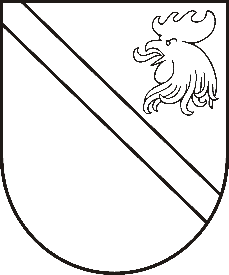 Reģ. Nr. 90000054572Saieta laukums 1, Madona, Madonas novads, LV-4801 t. 64860090, fakss 64860079, e-pasts: dome@madona.lv ___________________________________________________________________________MADONAS NOVADA PAŠVALDĪBAS DOMESLĒMUMSMadonā2018.gada 27.jūnijā								Nr.269									(protokols Nr.11, 20.p.)Par līdzfinansējuma piešķiršanu biedrības “Kalsnavas jaunieši” apstiprinātajam LEADER programmas projektam “Aktīvās atpūtas laukuma izveide Jaunkalsnavā”Madonas novada pašvaldības 2018. gada 7. jūnijā ir saņēmusi biedrības “Kalsnavas jaunieši” iesniegumu ar lūgumu nodrošināt projektam “Aktīvās atpūtas laukuma izveide Jaunkalsnavā” līdzfinansējumu 10 % apmērā no projekta kopējām attiecināmajām izmaksām.	Projekta mērķis ir izveidot aktīvās atpūtas laukumu Jaunkalsnavā uzstādot rotaļu un vingrošanas iekārtas (šūpoles - ligzda, ielu vingrošanas komplekss, tīklu piramīda, šūpoles, āra tenisa galdu). 	Projekta kopējās izmaksas - EUR 15 884,75.	ELFLA finansējums (90 %) -  EUR 13 884,75.	Līdzfinansējums (10 %) – EUR 1 388,48Noklausījusies projektu sagatavošanas un ieviešanas speciālistes I.Kārkliņas sniegto informāciju, ņemot vērā 19.06.2018. Finanšu un attīstības komitejas atzinumu, atklāti balsojot: PAR – 11 (Zigfrīds Gora, Ivars Miķelsons, Antra Gotlaufa, Artūrs Grandāns, Gunārs Ikaunieks, Valda Kļaviņa, Andris Sakne, Rihards Saulītis, Inese Strode, Aleksandrs Šrubs, Gatis Teilis), PRET – NAV,  ATTURAS – NAV, Madonas novada pašvaldības dome  NOLEMJ:Atbalstīt biedrības „Kalsnavas jaunieši” projektu „Aktīvās atpūtas laukuma izveide Jaunkalsnavā”, piešķirot līdzfinansējumu 10% apmērā – EUR  1 388,48 no Madonas novada pašvaldības budžeta nesadalītajiem līdzekļiem. Domes priekšsēdētāja vietnieks					Z.Gora